屏東縣長選舉爭議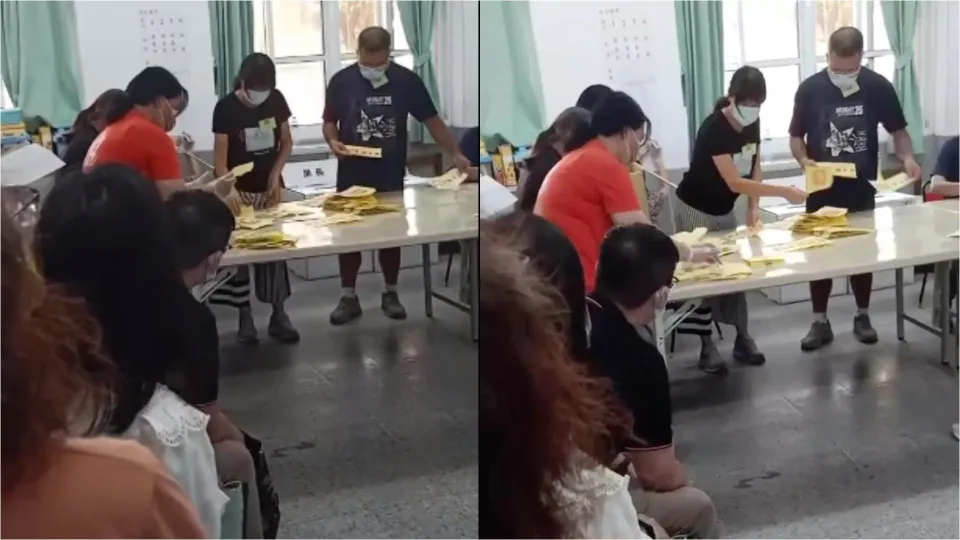 以下為數則新聞報導：九合一大選落幕，國民黨屏東縣長候選人蘇清泉質疑計票有誤且開票過程有瑕疵，28日前往屏東地方法院聲請證據保全與驗票。一段36秒影片畫面中可以看到，工作人員快速唱票，共唱票18次「3號周春米一票」，卻未同時亮票。屏東縣選委會今天召開記者會並公布調查結果，唱票過程未亮票的投開票所為設在東港鎮東港國小194投開票所。屏東縣選委會總幹事楊新發會中指出，今天上午約詢194投開票所主任管理員、主任監察員，說法為因為場地狹小，但不構成理由 ，過程確有瑕疵。他說，該投開票所開票結果為蘇清泉467票、周春米258票。  (2022/11/29中廣新聞網)九合一選舉結束，屏東縣長選戰由民進黨候選人周春米勝選，贏約1.1萬票。國民黨對手蘇清泉質疑計票有誤，北市前議員羅智強也提出「有效票數兜不攏」等3項質疑，支持蘇清泉向法院訴請驗票。  (2022/11/28中天新聞網)選務人物把票堆成山，只唱票不亮票，網友質疑明顯違反開票程序，對此，屏東縣選委會回應，開票程序「檢票」、「唱票」、「計票」、「整票」，工作人員整票後唱票未舉高亮票，為作業上的瑕疵，並無涉及不法，後續依中選會公文予以適當懲處。  (2022/11/29中天新聞網)九合一選舉甫落幕，三立電視今天針對誤植屏東縣長選舉開票數一事，坦言有疏失，但已於第一時間更正並以字幕向觀眾說明，對於部分人士無限上綱為假新聞等不實指控，將蒐證提告。   (2022/12/1 中央社)屏東縣選舉委員會澄清說，111年11月18日公告縣長選舉人數為67萬9330人，絕非網傳的「屏東38萬有效票竟開43萬票」，因此不同時間點會因滾動有不同票數出現，最終縣長選舉結果有效票數為44萬3153人。  (2022/11/29 中天新聞網)11月26日晚間中選會開票計票過程，全程既無異狀且精準正確，各直轄市、縣市長選舉的計票結果，也都與全國各地投開票所數據相同，其他選舉或複決公投也是，均可受外界檢視。至投票日後迄今，仍有人質疑屏東縣議員票數較縣長票數多或無端製造數據任意指摘選舉人數一直變動云云等情，核與事實不符。   (2022/11/28 中選會)關於開票過程的瑕疵，有民眾提出以下意見：「不亮票合理嗎？」、「這個投開票所工作人員便宜行事」、「票可以這樣開的唷」、「這樣計票，能花五小時也是挺厲害的」、「噗噗選票好整齊」、「從頭到尾都是3號周春米」。思考練習：    屏東縣長的選舉結果，前二位候選人的得票相當接近，選後蘇清泉質疑計票有誤且開票過程有瑕疵，將聲請屏東地方法院證據保全與驗票。以上是一些媒體的相關報導。    其中被質疑開票時只唱票未亮票，屏東縣選委會召開記者會並公布調查結果，唱票過程未亮票的投開票所為設在東港鎮東港國小194投開票所。屏東縣選委會總幹事楊新發會中指出，今天上午約詢194投開票所主任管理員、主任監察員，說法為因為場地狹小，但不構成理由 ，過程確有瑕疵。他說，該投開票所開票結果為蘇清泉467票、周春米258票。根據網上瘋傳的一段36秒影片畫面中可以看到，工作人員快速唱票，共唱票18次「3號周春米一票」，卻未同時亮票，因為有畫面為證，我們就假定不去懷疑這確是事實吧。我們雖然不能從影片的畫面中看到明顯的問題，但是否合理，應該可以客觀的從機率和統計的理論加以「檢定」，這正是一個很難得讓我們檢驗自己學習成果的機會。已知條件：該投開票所開票結果為：蘇清泉467票、周春米258票。(可惜沒有告知總票數，如知道總票數，就可以算出這二位候選人各自的選票在票箱中所占的百分比，這就是母群體已知的狀況。最後開票結果是蘇清泉的得票數超過周春米。)當我們從這樣的母群體(票匭)中隨機抽樣，是不是可以客觀的計算理論上會連續抽出周春米18次的機率？同學們，大家可以用學過的機率論或統計學試算一下嗎？當然已知條件還不夠完全，但是概估一下總可以吧。如果把「顯著水準」訂在5%，請問顯不顯著？顯著是什麼意思？提示：如果以丟銅板來說，出現正面的機率是1/2，那麼連續出現18次正面的機率是……？沒錯，就是 (1/2)18。請問，就算是考量實際開票時的各種可能，你認為有可能得到影片中的結果嗎？那又表示什麼？我們可以下什麼結論？